.                              Departamento de Inglés 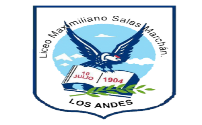                                                                  Guide N°7                                                              Séptimo Básico                                                        Semana del 8 al 12 de JunioObjective:Como recordarás  ,en  la guía anterior te presentamos los auxiliares DO y DOES , que nos permiten preguntar  en presente y usarlos también para responder . Ejercitaremos nuevamente a través de estos dos ejerciciosActivity 1  Write the letter  of the questions in front of the correct number for each answer  ( Escribe la letra  de cada pregunta que está en la columna izquierda con su     correspondiente respuesta que está en la columna derecha) A ) Do you have a best friend?                                     1…………. Yes, she doesB) Does Gabriela wear cool clothes?                          2…………   Yes ,she doesC) Does Chris like to wear caps?                                  3…………  No , he doesn´t             D) Does Alicia enjoy going out with her friends?      4………..    No, I don´t              E) Do you like fighting with your friends?                 5………..   Yes , I doActivity 2 Use the words provided in the Word blank to complete the sentencesA: Do you _______ to leave messages on  othe people´s phones?B: To my friend´s, but I __________ send messages to my mother.A: Why not?B:Because she __________ have a cell pone.A: _______ your father have a celphone?B: Yes, he ______.He needs it for his job.A: How ________ you get in touch with your Friends?B:I use social media . _________ you? Self evaluatio                                                               Self evaluation                                                              Envía  tus respuestas con tu nombre  a :                 vicenciomail.com                                                                                                      paolavillalobosvicencio @gmail.comRecognize  grammar structures to  ask and give short answer in Present simple (Reconocer estructuras gramaticales para responder en tiempo presente.)